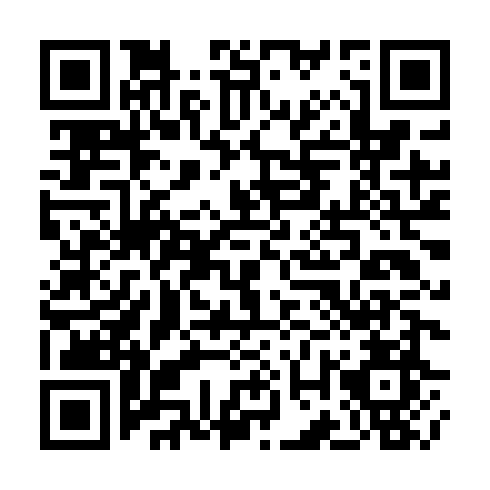 Ramadan times for Bezdedovice, Czech RepublicMon 11 Mar 2024 - Wed 10 Apr 2024High Latitude Method: Angle Based RulePrayer Calculation Method: Muslim World LeagueAsar Calculation Method: HanafiPrayer times provided by https://www.salahtimes.comDateDayFajrSuhurSunriseDhuhrAsrIftarMaghribIsha11Mon4:394:396:2612:144:116:046:047:4412Tue4:374:376:2412:144:126:056:057:4613Wed4:354:356:2212:144:136:076:077:4814Thu4:324:326:1912:144:156:096:097:4915Fri4:304:306:1712:134:166:106:107:5116Sat4:284:286:1512:134:176:126:127:5317Sun4:254:256:1312:134:186:136:137:5518Mon4:234:236:1112:124:206:156:157:5619Tue4:214:216:0912:124:216:166:167:5820Wed4:184:186:0712:124:226:186:188:0021Thu4:164:166:0412:124:236:196:198:0222Fri4:134:136:0212:114:256:216:218:0323Sat4:114:116:0012:114:266:236:238:0524Sun4:094:095:5812:114:276:246:248:0725Mon4:064:065:5612:104:286:266:268:0926Tue4:044:045:5412:104:296:276:278:1127Wed4:014:015:5212:104:306:296:298:1328Thu3:593:595:4912:094:326:306:308:1429Fri3:563:565:4712:094:336:326:328:1630Sat3:543:545:4512:094:346:336:338:1831Sun4:514:516:431:095:357:357:359:201Mon4:484:486:411:085:367:367:369:222Tue4:464:466:391:085:377:387:389:243Wed4:434:436:371:085:387:397:399:264Thu4:414:416:351:075:397:417:419:285Fri4:384:386:321:075:417:437:439:306Sat4:354:356:301:075:427:447:449:327Sun4:334:336:281:065:437:467:469:348Mon4:304:306:261:065:447:477:479:369Tue4:274:276:241:065:457:497:499:3810Wed4:254:256:221:065:467:507:509:40